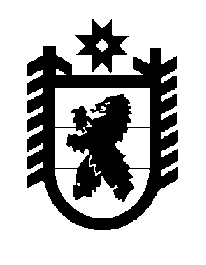 Российская Федерация Республика Карелия    ПРАВИТЕЛЬСТВО РЕСПУБЛИКИ КАРЕЛИЯПОСТАНОВЛЕНИЕ                                     от  22 декабря 2015 года № 420-Пг. Петрозаводск О распределении на 2015 год не использованных в 2014 году субсидий бюджетам муниципальных районов на реализацию мероприятий региональной программы «Доступная среда в Республике Карелия» на 2013-2015 годы (в целях реализации мероприятий по формированию сети базовых образовательных учреждений, реализующих образовательные программы общего образования, обеспечивающих совместное обучение инвалидов и лиц, не имеющих нарушений развития)	В соответствии с  Законом Республики Карелия от 18 декабря                    2014 года № 1851-ЗРК «О бюджете Республики Карелия на 2015 год и на плановый период 2016 и 2017 годов»  Правительство Республики Карелия   п о с т а н о в л я е т: 	Установить распределение на 2015 год не использованных в 2014 году субсидий бюджетам муниципальных районов на реализацию мероприятий региональной программы «Доступная среда в Республике Карелия» на 2013-2015 годы (в целях реализации мероприятий по формированию сети базовых образовательных учреждений, реализующих образовательные программы общего образования, обеспечивающих совместное обучение инвалидов и лиц, не имеющих нарушений развития) согласно приложению.           Глава Республики  Карелия              			          	               А.П. ХудилайненРаспределениена 2015 год не использованных в 2014 годусубсидий бюджетам муниципальных районов на реализацию мероприятий региональной программы «Доступная среда в Республике Карелия» на 2013-2015 годы (в целях реализации мероприятий по формированию сети базовых образовательных учреждений, реализующих образовательные программы общего образования, обеспечивающих совместное обучение инвалидов и лиц, не имеющих нарушений развития)______________Приложение к постановлению Правительства Республики Карелия от 22 декабря 2015 года № 420-П№ п/пМуниципальное образованиеСумма (рублей)1.Калевальский муниципальный район32 019,352.Сегежский муниципальный район119 153,00Итого151 172,35